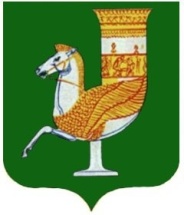 П  О  С  Т  А  Н  О  В  Л  Е  Н  И  Е   АДМИНИСТРАЦИИ   МУНИЦИПАЛЬНОГО  ОБРАЗОВАНИЯ «КРАСНОГВАРДЕЙСКИЙ  РАЙОН»От_24.12.2021г. № 1026с. КрасногвардейскоеО внесении изменений в постановление администрации МО «Красногвардейский район» от  28.12.2018г. №1023 «О смотр-конкурсе на лучшее новогоднее оформление предприятий потребительского рынка на территории муниципального образования «Красногвардейский район»    В связи с возникшей необходимостью внесения изменений в правовые акты администрации МО «Красногвардейский район», руководствуясь Уставом МО «Красногвардейский район»ПОСТАНОВЛЯЮ:1.Внести изменения в постановление  администрации МО «Красногвардейский район»  от  28.12.2018г. №1023 «О смотр-конкурсе на лучшее новогоднее оформление предприятий потребительского рынка на территории муниципального образования «Красногвардейский район», изложив приложение №1 в новой редакции (Приложение).2. Опубликовать настоящее постановление в районной газете «Дружба» и разместить на официальном сайте органов местного самоуправления муниципального образования «Красногвардейский район» в информационно-телекоммуникационной сети «Интернет».3. Контроль за исполнением данного постановления возложить на отдел экономического  развития и торговли  администрации  МО «Красногвардейский район».4. Настоящее постановление вступает в силу с момента его подписания.Глава МО «Красногвардейский   район»	                                                 Т.И. ГубжоковПриложение                                                                                             к постановлению администрации                                                                                               МО «Красногвардейский район                                                                                                            От_21.12.2021г. № 345-рПриложение №1к  постановлению  администрацииМО «Красногвардейский  район»От 28.12.2018г. №_1023    Положение о проведении смотр-конкурса на лучшее новогоднее оформление предприятий потребительского рынкаВ целях создания праздничной новогодней атмосферы, улучшения культуры торгового обслуживания населения, администрация муниципального образования «Красногвардейский район» ежегодно не позднее 29 декабря проводит смотр-конкурс (далее-конкурс) на лучшее новогоднее  оформление предприятий потребительского рынка (торговли, общественного питания и оказания бытовых услуг населению), находящихся на территории муниципального образования «Красногвардейский район».         Целью конкурса является выявление лучших предприятий потребительского рынка, которые проявили оригинальность в оформлении торговых залов и внешнего вида торговых предприятий в канун Нового года.Общие требованияКонкурс проводится среди предприятий потребительского рынка (торговли, общественного питания и оказания бытовых услуг населению) всех форм собственности, относящиеся к субъектам малого и среднего предпринимательства осуществляющие деятельность на территории МО «Красногвардейский район».Показатели конкурса- содержание здания, территории, прилегающей к объекту, санитарное состояние (наличие урн и т.д.) - по 5-бальной системе;- наличие световой рекламы - по 10-бальной системе;- эстетика и дизайн оформления оконных витрин с элементами новогодней тематики - по 5-бальной системе;- наличие вывесок с подсветкой в темное время суток - по 5-бальной системе;- наличие украшенной новогодней елки - по 5-бальной системе.Группы участников конкурсаУчастие в конкурсе принимают предприятия потребительского рынка (торговли, общественного питания и оказания бытовых услуг населению), осуществляющие деятельность на территории муниципального образования «Красногвардейский район».Порядок проведения конкурсаОрганизатор конкурса объявляет о начале проведения конкурса в средствах массовой информации и сети Интернет.Администрациями сельских поселений, не позднее чем за два дня до даты окончания  конкурса, Организатору конкурса подаются предложения о выявлении победителя конкурса, не менее двух и не более трех претендента от каждого сельского поселения. В случае отсутствия в сельском поселении претендентов на победу в конкурсе, отвечающих всем показателям, победители выбираются из претендентов других сельских поселений, общее количество победителей - 7 предприятий потребительского рынка на территории муниципального образования «Красногвардейский район».В день подведения итогов конкурса члены комиссии выезжают к претендентам и оценивают участника по показателям конкурса.Участник набравший наибольшее количество баллов признается победителем конкурса.НагражденияПоощрение победителей конкурса осуществляется в соответствии с ведомственной целевой программой «Развитие субъектов малого, среднего, социального предпринимательства и физических лиц, не являющихся индивидуальными предпринимателями и применяющих специальный налоговый режим «Налог на профессиональный доход» муниципального образования «Красногвардейский район» на 2020 - 2022 годы», победителям конкурса вручаются благодарственные письма администрации и  Совета народных депутатов МО «Красногвардейский район» и дарится подарок.Материально-ответственным лицом за приобретение, вручение подарков и предоставление отчетности за денежные средства является начальник отдела экономического развития и торговли МО «Красногвардейский район».         Комиссия вправе завершить конкурс без признания победителя, в случае если ни  одним  участником конкурса (одного сельского поселения) не будет набран ни один бал или  не будет подано ни одного претендента на победу.Управляющий  делами администрации МО «Красногвардейский район»						- начальник общего отдела                                                                     А.А. Катбамбетов